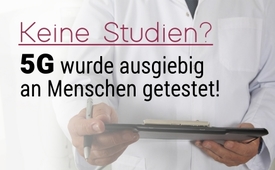 Keine Studien? 5G wurde ausgiebig an Menschen getestet!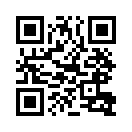 Schon seit 1979 ist durch die „Moskauer Signal Affäre“ bekannt, dass Mikrowellenstrahlen die Gesundheit schädigen. Die 5G-Befürworter blenden diese Forschungen aber völlig aus …In der ganzen 5G-Debatte wird die Tatsache völlig ausgeblendet, dass die Auswirkungen von Mikrowellen bereits ausgiebig und auf höchster Ebene erforscht wurden. Dies, sowohl auf die physische als auch auf die psychische Gesundheit. Offiziell fing die Forschung von Mikrowellen 1979 während des Kalten Krieges mit der „Moskau Signal Affäre“ an. Dabei bemerkten die Amerikaner, dass ihre Botschaft in Moskau mit russischen Mikrowellenwaffen im Frequenzbereich von 2,4 bis 4 GHz bestrahlt wurde. Fast das gesamte Personal der Botschaft erkrankte daraufhin schwer. Somit gilt die faule Ausrede der 5G-Befürworter nicht, es gäbe keine Studien, die gesundheitliche Schädigungen durch Mikrowellen belegen. Die 5G-Gegner stehen also keinesfalls in der Beweisnot, wenn sie 5G wegen des ernsten Gefahrenpotenzials stoppen wollen. Das einzige noch nicht völlig Erforschte ist die Verdunklungsstrategie und der „Filz“ von Industrie, Politik und deren Medien.von hm.Quellen:www.legitim.ch/post/von-wegen-keine-studien-5g-wurde-bereits-ausgiebig-an-menschen-getestetDas könnte Sie auch interessieren:#5G-Mobilfunk - www.kla.tv/5G-MobilfunkKla.TV – Die anderen Nachrichten ... frei – unabhängig – unzensiert ...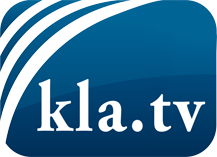 was die Medien nicht verschweigen sollten ...wenig Gehörtes vom Volk, für das Volk ...tägliche News ab 19:45 Uhr auf www.kla.tvDranbleiben lohnt sich!Kostenloses Abonnement mit wöchentlichen News per E-Mail erhalten Sie unter: www.kla.tv/aboSicherheitshinweis:Gegenstimmen werden leider immer weiter zensiert und unterdrückt. Solange wir nicht gemäß den Interessen und Ideologien der Systempresse berichten, müssen wir jederzeit damit rechnen, dass Vorwände gesucht werden, um Kla.TV zu sperren oder zu schaden.Vernetzen Sie sich darum heute noch internetunabhängig!
Klicken Sie hier: www.kla.tv/vernetzungLizenz:    Creative Commons-Lizenz mit Namensnennung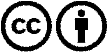 Verbreitung und Wiederaufbereitung ist mit Namensnennung erwünscht! Das Material darf jedoch nicht aus dem Kontext gerissen präsentiert werden. Mit öffentlichen Geldern (GEZ, Serafe, GIS, ...) finanzierte Institutionen ist die Verwendung ohne Rückfrage untersagt. Verstöße können strafrechtlich verfolgt werden.